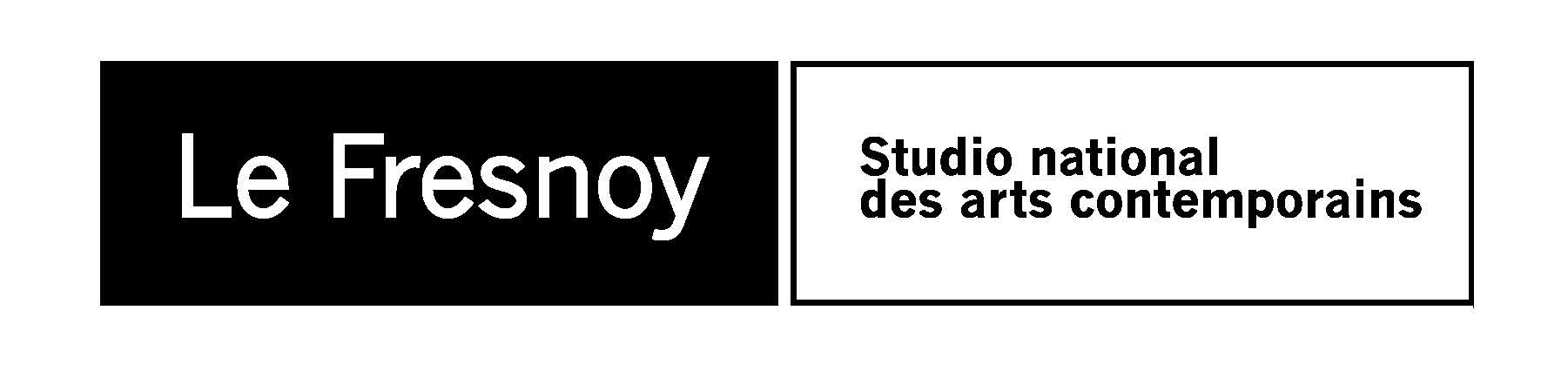 COMMUNIQUE DE PRESSEProgramme cinéma du 28 novembre au 4 décembre2012AMOURDe Michael Haneke2012 / France, Allemagne, Autriche / 2h07/ vostf / num.Avec : Jean-Louis Trintignant, Emmanuelle Riva, Isabelle HuppertGeorges et Anne sont octogénaires, ce sont des gens cultivés, professeurs de musique à la retraite. Un jour, Anne est victime d’une petite attaque cérébrale. Lorsqu’elle sort de l’hôpital et revient chez elle, elle est paralysée d’un côté. L’amour qui unit ce vieux couple va être mis à rude épreuve. Sam. 01 déc. 19:00Dim. 02 déc. 17:00CESAR DOIT MOURIRDe Paolo Taviani, Vittorio Taviani2012 / Italie / 1h16 / vostf / num.Avec : Cosimo Rega, Salvatore Striano, Giovanni ArcuriThéâtre de la prison de Rebibbia. La représentation de Jules César de Shakespeare s’achève sous les applaudissements. Les lumières s’éteignent sur les acteurs redevenus des détenus. Ils sont escortés et enfermés dans leur cellule. Mais qui sont ces acteurs d’un jour ? Pour quelle faute ont-ils été condamnés et comment ont-ils vécu cette expérience de création artistique en commun ? Inquiétudes, jeu, espérances...Ven. 30 nov. 20:45Sam. 01 déc. 15:00 / 21:15Dim. 02 déc. 19:15APRES LA BATAILLEDe Yousry Nasrallah2012 / France, Egypte / 2h02 / vostf / num.Avec : Mena Shalaby, Bassem Samra, Nahed El SebaïMahmoud est l’un des « cavaliers de la place Tahrir » qui, le 2 février 2011, manipulés par les services du régime de Moubarak, chargent les jeunes révolutionnaires. Tabassé, humilié, sans travail, ostracisé dans son quartier qui jouxte les Pyramides, Mahmoud et sa famille perdent pied… C’est à ce moment qu’il fait la connaissance de Reem, une jeune Egyptienne divorcée, moderne, laïque.Ven. 30 nov. 20:30Sam. 01 déc. 15:15 / 18:00 / 20:30Dim. 02 déc. 15:15 / 18:3 0FRANKENWEENIEDe Tim Burton2012 / Etats-Unis / 1h27 / num. / à partir de 8 ansAprès la mort soudaine de Sparky, son chien qu’il adorait, le jeune Victor se tourne vers le pouvoir de la science pour ramener à la vie celui qui était aussi son meilleur ami. Il lui apporte au passage quelques modifications de son cru… Victor va tenter de cacher sa création « faite main », mais quand Sparky s’échappe, les camarades de Victor, ses professeurs et la ville tout entière vont apprendre que vouloir mettre la vie en laisse peut avoir quelques monstrueuses conséquences…Sam. 01 déc. 17:00Dim. 02 déc. 15:00JOURNEE D’ETUDE CHRIS MARKERLe joli mai ou une historiographie en portraits d’anonymesDimanche 2 décembre à 10:00> 9:30 - accueil> de 10:00 à 12:30 - projection du filmLE JOLI MAIDe Chris Marker1962 / France / 2h45Avec : Simone Signoret, Yves Montand, Chris MarkerLe Joli Mai est le premier long métrage de Chris Marker, il y réfléchit les actualités, les informations visuelles, télévisuelles du mois de mai 1962. Un mois à l’actualité riche : les Accords d’Evian sont signés, une deuxième chaîne de télévision commence à émettre en France et les informations sur les grèves des cheminots et les « troubles » en Algérie passent après l’inhabituel froid du printemps de cette année-là. Chris Marker concentre et pense cet ensemble dans ce long métrage rendu possible grâce à l’évolution de la technologie : la caméra légère et le magnétophone portatif.> de 12:30 à 14:00 - déjeuner au bar du Fresnoy> de 14:00 à 15:00 - visite guidée de l’exposition> de 15:00 à 17:00 - intervention de Thierry Cormier, critique et conférencier dans le domaine du cinéma, à Collateral.Tarif unique : 10 € la journée d’étude (comprenant le déjeuner)Réservations : accueil@lefresnoy.net / 03 20 28 38 00THEOREMEDe Pier Paolo Pasolini1968 / Italie / 1h45 / vostfAvec : Terence Stamp, Laura Betti, Silvana Mangano,Massimo Girotti, Andrés José Cruz Soublette,Anne WiazemskyUne famille de la haute bourgeoisie milanaise reçoit chez elle un étrange visiteur. Ami ? Cousin ? Prophète ? Saint ? L’homme transit ses hôtes. La servante funèbre, la mère fatale, le fils fragile, la fille romantique, le père sportif : tous cèdent à son charme. Lorsque l’amant total s’en va, il laisse derrière lui ses proies transfigurées. Crise mystique, délire artistique, dérèglement sexuel : à chacun son symptôme.En partenariat avec le Théâtre du Nord et l’université de Lille 3.Lundi 3 décembre à 19:00Le Fresnoy – Studio national des arts contemporains22 rue du Fresnoy - 59200 Tourcoingwww.lefresnoy.net / 03 20 28 38 00